О проведении экологических субботников по очистке, благоустройству и озеленению территорий населенных пунктов сельского поселения Матвеевский сельсовет муниципального района Кушнаренковский район  Республики Башкортостан.еспублики Башкортостан.         В целях улучшения санитарно-экологического состояния и благоустройства территорий населенных пунктов сельского поселения Матвеевский сельсовет муниципального района Кушнаренковский район Республики Башкортостан и во исполнение распоряжения Правительства Республики Башкортостан  от 25 марта 2019 года № 244-р,  ПОСТАНОВЛЯЮ:      1. Провести с 06 апреля по 11 мая 2019 года  экологические субботники по очистке, благоустройству и озеленению территорий населенных пунктов сельского поселения Матвеевский сельсовет муниципального района Кушнаренковский район Республики Башкортостан.     2. Определить едиными днями экологических субботников 6 и 27 апреля 2019 года.     3. Утвердить состав штаба по проведению экологических субботников по очистке, благоустройству и озеленению территорий населенных пунктов сельского поселения Матвеевский сельсовет муниципального района Кушнаренковский район Республики Башкортостан. (Приложение № 1).     4. Утвердить план мероприятий по проведению экологических субботников по очистке, благоустройству и озеленению территорий населенных пунктов сельского поселения Матвеевский сельсовет муниципального района Кушнаренковский район Республики Башкортостан. (Приложение № 2).    5. Принять конкретные меры по приведению в надлежащий порядок  рабочих мест, производственных помещений, общественных и жилых зданий, улиц, дорог, кладбищ.   6. В период проведения экологических субботников пятницу каждой недели объявить санитарным днем.   7. Рекомендовать руководителям хозяйств, учреждений, организаций всех форм собственности, индивидуальным предпринимателям произвести очистку прилегающих территорий.    8. Ответственных должностных лиц, руководителей учреждений, а также граждан, уклоняющихся от работ по очистке, благоустройству и озеленению привлекать в установленном законодательством порядке к административной ответственности.     9. Контроль за исполнением данного постановления оставляю за собой.Глава сельского поселения                                                                   О.А.Печёнкина                                                                                                                  Приложение № 1                                                                                                                  к постановлению                                                                                                                  Администрации СП                                                                                                                  Матвеевский сельсовет                                                                                                                  от 02.04.2019 г. № 52                                                      Состав штабапо  проведению экологических субботников по очистке, благоустройству и озеленению территорий населенных пунктов сельского поселения Матвеевский сельсовет муниципального района Кушнаренковский район Республики Башкортостан.Председатель штаба      Печёнкина О.А.                   глава сельского поселения  Матвеевский сельсовет                                                            Члены:Суворова Н.Д.                     староста д. СтаробаскаковоЮрьева Н.Г.                        староста с. МатвеевоНурмухаметов М.Ш.          староста д. ЯкуповоДесяткина В.Д.                   староста с. БардовкаБогомолова С.А.                 староста д. ЯмскоеУправляющий делами                                                            О.Н.Юрьева                                                                                                         Приложение № 2                                                                                                                  к постановлению                                                                                                                  Администрации СП                                                                                                                  Матвеевский сельсовет                                                                                                                  от 02.04.2019 г. № 52План мероприятийпо  проведению экологических субботников по очистке, благоустройству и озеленению территорий населенных пунктов сельского поселения Матвеевский сельсовет муниципального района Кушнаренковский район Республики Башкортостан.Управляющий делами                                                                        О.Н.ЮрьеваБАШkОРТОСТАН  РЕСПУБЛИКАһЫКУШНАРЕНКО РАЙОНЫ            МУНИЦИПАЛЬ РАЙОНЫНЫңМАТВЕЕВ  АУЫЛ СОВЕТЫ   АУЫЛ  билӘмӘһе    хакимиәте                     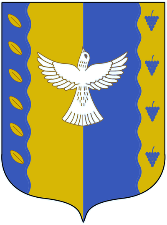                            АДМИНИСТРАЦИЯ СЕЛЬСКОГО ПОСЕЛЕНИЯ        МАТВЕЕВСКИЙ СЕЛЬСОВЕТМУНИЦИПАЛЬНОГО РАЙОНА  КУШНАРЕНКОВСКИЙ РАЙОНРЕСПУБЛИКИ БАШКОРТОСТАН               KАРАР               KАРАР               KАРАР               KАРАР               KАРАР               KАРАР  ПОСТАНОВЛЕНИЕ  ПОСТАНОВЛЕНИЕ  ПОСТАНОВЛЕНИЕ  ПОСТАНОВЛЕНИЕ  ПОСТАНОВЛЕНИЕ  ПОСТАНОВЛЕНИЕ    02     апрель  2019г.№ 5202 апреля2019г.№ п/пНаименование мероприятияСрок исполненияОтветственный исполнитель1Штабу обеспечить подготовку и проведение экологических субботников с выполнением работ по ликвидации несанкционированных свалок, уборке мусора, очистке территории родника, территорий вдоль автомобильных дорог местного значения.Весь периодПредседатель и члены штаба2Руководителям предприятий, организаций и учреждений рекомендовать принять конкретные меры по санитарной очистке, озеленению и благоустройству своих территорий.Весь периодПредседатель и члены штаба3Провести работы по уборке территорий мемориальных обелисков, посвященных событиям ВОВ.Весь периодПредседатель и члены штаба4Провести работы по уборке и озеленению территории Поклонного креста в с. Бардовка.Весь периодПредседатель и члены штаба5Провести акцию «Посади своё дерево» с организацией посадки зелёных насаждений на территории обелиска участникам ВОВ с. Бардовка. Вдоль подъездной дороги к д. Старобаскаково.Апрель-майПредседатель и члены штаба6Провести рейды по выявлению несанкционированных свалок и пресечению нарушений нормативных правовых актовВесь периодПредседатель и члены штаба7Обеспечить размещение информации на сайте администрации сельского поселенияВесь периодУправляющий делами АСП8Подвести итоги проведения экологических субботников по очистке, благоустройству и озеленению территорий населенных пунктов сельского поселения. Направить информацию в отдел информационно-аналитической работы администрации района17 мая 2019 годаПредседатель и члены штаба